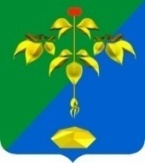 АДМИНИСТРАЦИЯ ПАРТИЗАНСКОГО ГОРОДСКОГО ОКРУГАПРИМОРСКОГО КРАЯП О С Т А Н О В Л Е Н И Е08 октября 2019 г.                                                                                      № 1841-паОб утверждении Порядка определения топливоснабжающей организации и состава конкурсной комиссии по отбору топливоснабжающей организации для снабжения населения Партизанского городского округа твердым топливом (дровами)по предельным ценамВ целях обеспечения населения Партизанского городского округа, проживающего в жилых домах с печным отоплением, твердым топливом (дровами) по предельным ценам, руководствуясь Федеральным законом от 06.10.2003 г. № 131-ФЗ «Об общих принципах организации местного самоуправления в Российской Федерации», постановлением Администрации Приморского края от 07.12.2012 г. № 398-па «Об утверждении государственной программы Приморского края «Обеспечение доступным жильем и качественными услугами жилищно-коммунального хозяйства населения Приморского края» на 2013 - 2021 годы, Решением Думы Партизанского городского округа «Об утверждении Положения «Об организации снабжения населения Партизанского городского округа твердым топливом (дровами) по предельным ценам» от 01.10.2019 г. № 147, на основании статей 29, 32 Устава Партизанского городского округа администрация Партизанского городского округаПОСТАНОВЛЯЕТ:Утвердить           прилагаемые:      Порядок определения топливоснабжающей  организации для снабжения населения Партизанского городского округа твердым топливом (дровами) по предельным ценам;Состав   конкурсной    комиссии    (по должностям) по отбору топливоснабжающей организации для обеспечения населения Партизанского городского округа твердым топливом (дровами) по предельным ценам.Типовую форму Соглашения об организации в Партизанском городском округе снабжения населения твердым топливом (дровами) по предельным ценам.Настоящее  постановление  подлежит  опубликованию  в  газете «Вести»,       размещению       на      официальном      сайте      администрацииПартизанского городского округа в информационно-телекоммуникационной   сети «Интернет» и вступает в силу после  официального опубликования.Контроль за исполнением настоящего постановления возложить на заместителя главы администрации – начальника управления жилищно-коммунального комплекса А.Б. Корешкова.Глава городского округа                                                О.А. Бондарев                      				